Attia (BSCE) 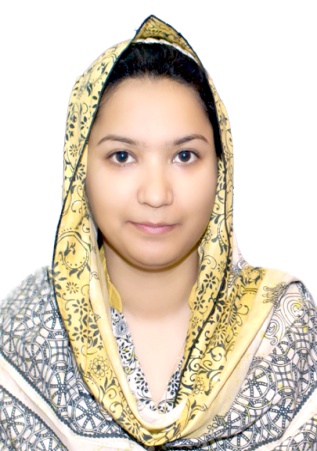 Attia.13951@2freemail.com 	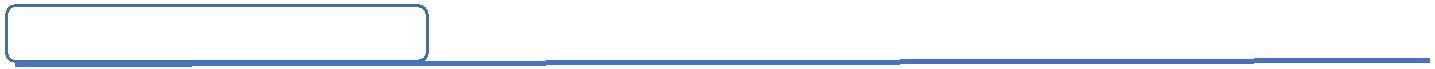 PERSONAL STATEMENTEfficiently worked as System Administrator (Software) in Alborj Machinery (Sharjah), I gained valuable skill set and experience in networking and database management.My future goal is to grow professionally, prove myself an asset to the organization with my sincere and dedicated work and get appropriate reward.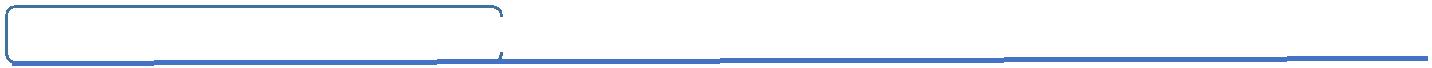 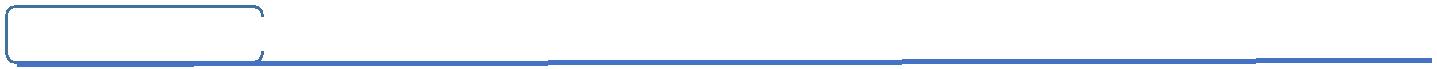 Software development/Feature Enhancements (Save/upload pictures, Change password, Security/access management, System generated receipts/Transfer Letter/Remainders) Requirement gathering, propose solution and communicate with MIS department Participate in meetings and discuss different solution of a problem Testing and debugging Maintaining the system once it is up and runningSupport end users Documentation of completed tasks and new requirements Database management and data analysis (Verification, Analysis and rectification of data) 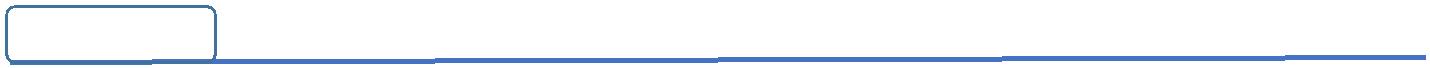 TEACHING EXPERIENCE1 Plus year teaching experience in institute of Sharjah Excel and Aptech.(Subject Mathematics ,Chemistry, Physics and Auto cad)Senior Subject Specialist Teacher in School of Professional Studies
Islamabad (SPS) Affiliated Skill Development Council Govt of Pakistan (1 Year Experience)EDUCATION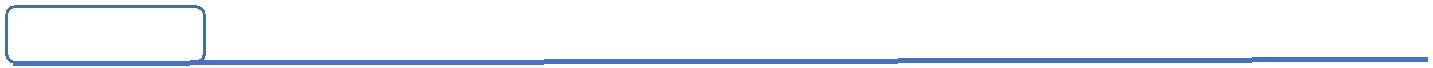 INTERESTSResearch and Academic InterestsManagement Information Systems Premises Security System HobbiesReading articles for interior decoration Playing badminton Gender 			FemaleReligion:			IslamMarital Status:		SingleNationality:		Pakistani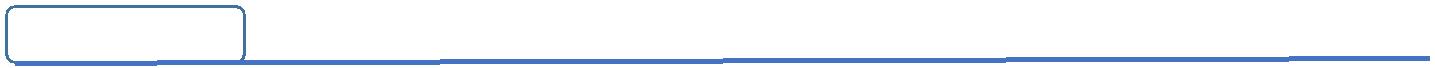 REFERENCESReferences will be furnished if requested..PERSONALITY AND ABILITIESPERSONALITY AND ABILITIESPERSONALITY AND ABILITIES  Problem    solving    mindset    and  Problem    solving    mindset    and  Problem    solving    mindset    and  Problem    solving    mindset    andattention to detailsattention to detailsattention to details  Learn new technologies quickly  Learn new technologies quickly  Learn new technologies quickly  Learn new technologies quickly  Honest, Team oriented and friendly   Honest, Team oriented and friendly   Honest, Team oriented and friendly   Honest, Team oriented and friendly TECHNICAL SKILL SET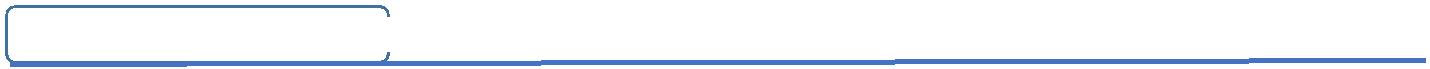 TECHNICAL SKILL SETAuto cadAuto cadAuto cadNetworkingNetworkingNetworkingC++C++C++MS OfficeMS OfficeMS OfficeEMPLOYMENTSystem Administrator (Software), Al Borj Machinery (Sharjah)System Administrator (Software), Al Borj Machinery (Sharjah)Feb 2015-Till Feb 2016ResponsibilitiesResponsibilitiesBS Electrical Computer Engineering, COMSATS Institute of Information Technology2013Personal Information: